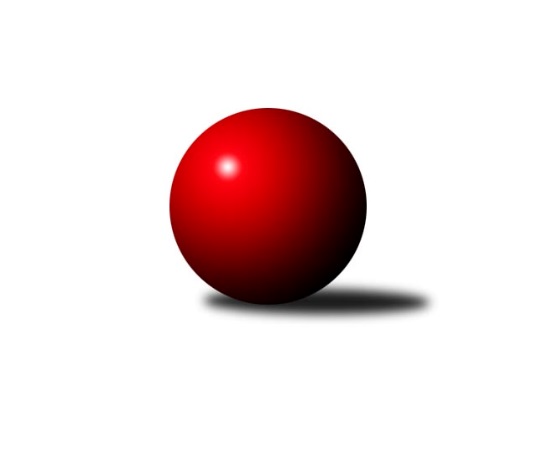 Č.1Ročník 2019/2020	24.5.2024 Meziokresní přebor ČB-ČK B 4 členné  2019/2020Statistika 1. kolaTabulka družstev:		družstvo	záp	výh	rem	proh	skore	sety	průměr	body	plné	dorážka	chyby	1.	TJ Spartak Trhové Sviny D	1	1	0	0	6.0 : 0.0 	(6.0 : 2.0)	1512	2	1098	414	44	2.	TJ Nová Ves B	1	1	0	0	5.0 : 1.0 	(5.0 : 3.0)	1388	2	1019	369	61	3.	Kuželky Borovany D	1	0	0	1	1.0 : 5.0 	(3.0 : 5.0)	1322	0	1006	316	77	4.	TJ Loko Č. Budějovice C	1	0	0	1	0.0 : 6.0 	(2.0 : 6.0)	1371	0	1017	354	63Tabulka doma:		družstvo	záp	výh	rem	proh	skore	sety	průměr	body	maximum	minimum	1.	TJ Spartak Trhové Sviny D	1	1	0	0	6.0 : 0.0 	(6.0 : 2.0)	1512	2	1512	1512	2.	TJ Nová Ves B	0	0	0	0	0.0 : 0.0 	(0.0 : 0.0)	0	0	0	0	3.	TJ Loko Č. Budějovice C	0	0	0	0	0.0 : 0.0 	(0.0 : 0.0)	0	0	0	0	4.	Kuželky Borovany D	1	0	0	1	1.0 : 5.0 	(3.0 : 5.0)	1322	0	1322	1322Tabulka venku:		družstvo	záp	výh	rem	proh	skore	sety	průměr	body	maximum	minimum	1.	TJ Nová Ves B	1	1	0	0	5.0 : 1.0 	(5.0 : 3.0)	1388	2	1388	1388	2.	TJ Spartak Trhové Sviny D	0	0	0	0	0.0 : 0.0 	(0.0 : 0.0)	0	0	0	0	3.	Kuželky Borovany D	0	0	0	0	0.0 : 0.0 	(0.0 : 0.0)	0	0	0	0	4.	TJ Loko Č. Budějovice C	1	0	0	1	0.0 : 6.0 	(2.0 : 6.0)	1371	0	1371	1371Tabulka podzimní části:		družstvo	záp	výh	rem	proh	skore	sety	průměr	body	doma	venku	1.	TJ Spartak Trhové Sviny D	1	1	0	0	6.0 : 0.0 	(6.0 : 2.0)	1512	2 	1 	0 	0 	0 	0 	0	2.	TJ Nová Ves B	1	1	0	0	5.0 : 1.0 	(5.0 : 3.0)	1388	2 	0 	0 	0 	1 	0 	0	3.	Kuželky Borovany D	1	0	0	1	1.0 : 5.0 	(3.0 : 5.0)	1322	0 	0 	0 	1 	0 	0 	0	4.	TJ Loko Č. Budějovice C	1	0	0	1	0.0 : 6.0 	(2.0 : 6.0)	1371	0 	0 	0 	0 	0 	0 	1Tabulka jarní části:		družstvo	záp	výh	rem	proh	skore	sety	průměr	body	doma	venku	1.	TJ Spartak Trhové Sviny D	0	0	0	0	0.0 : 0.0 	(0.0 : 0.0)	0	0 	0 	0 	0 	0 	0 	0 	2.	TJ Nová Ves B	0	0	0	0	0.0 : 0.0 	(0.0 : 0.0)	0	0 	0 	0 	0 	0 	0 	0 	3.	Kuželky Borovany D	0	0	0	0	0.0 : 0.0 	(0.0 : 0.0)	0	0 	0 	0 	0 	0 	0 	0 	4.	TJ Loko Č. Budějovice C	0	0	0	0	0.0 : 0.0 	(0.0 : 0.0)	0	0 	0 	0 	0 	0 	0 	0 Zisk bodů pro družstvo:		jméno hráče	družstvo	body	zápasy	v %	dílčí body	sety	v %	1.	Lubomír Procházka 	TJ Nová Ves B 	1	/	1	(100%)	2	/	2	(100%)	2.	Josef Malík 	Kuželky Borovany D 	1	/	1	(100%)	2	/	2	(100%)	3.	Milan Churavý 	TJ Nová Ves B 	1	/	1	(100%)	2	/	2	(100%)	4.	Vlastimil Křiha 	TJ Spartak Trhové Sviny D 	1	/	1	(100%)	2	/	2	(100%)	5.	Martin Klíma 	TJ Spartak Trhové Sviny D 	1	/	1	(100%)	2	/	2	(100%)	6.	Jan Votruba 	TJ Spartak Trhové Sviny D 	1	/	1	(100%)	1	/	2	(50%)	7.	František Vašíček 	TJ Nová Ves B 	1	/	1	(100%)	1	/	2	(50%)	8.	Jan Bícha 	Kuželky Borovany D 	0	/	1	(0%)	1	/	2	(50%)	9.	Lucie Klojdová 	TJ Loko Č. Budějovice C 	0	/	1	(0%)	1	/	2	(50%)	10.	Jan Ondřich 	TJ Loko Č. Budějovice C 	0	/	1	(0%)	1	/	2	(50%)	11.	Adéla Sýkorová 	TJ Loko Č. Budějovice C 	0	/	1	(0%)	0	/	2	(0%)	12.	Květa Jarathová 	TJ Nová Ves B 	0	/	1	(0%)	0	/	2	(0%)	13.	Daniel Krejčí 	Kuželky Borovany D 	0	/	1	(0%)	0	/	2	(0%)	14.	Milan Šimek 	Kuželky Borovany D 	0	/	1	(0%)	0	/	2	(0%)	15.	Radim Růžička 	TJ Loko Č. Budějovice C 	0	/	1	(0%)	0	/	2	(0%)Průměry na kuželnách:		kuželna	průměr	plné	dorážka	chyby	výkon na hráče	1.	Trhové Sviny, 1-2	1441	1057	384	53.5	(360.4)	2.	Borovany, 1-2	1355	1012	342	69.0	(338.8)Nejlepší výkony na kuželnách:Trhové Sviny, 1-2TJ Spartak Trhové Sviny D	1512	1. kolo	Vlastimil Křiha 	TJ Spartak Trhové Sviny D	402	1. koloTJ Loko Č. Budějovice C	1371	1. kolo	Martin Klíma 	TJ Spartak Trhové Sviny D	379	1. kolo		. kolo	Jan Votruba 	TJ Spartak Trhové Sviny D	372	1. kolo		. kolo	Jan Stodolovský 	TJ Spartak Trhové Sviny D	359	1. kolo		. kolo	Adéla Sýkorová 	TJ Loko Č. Budějovice C	353	1. kolo		. kolo	Lucie Klojdová 	TJ Loko Č. Budějovice C	352	1. kolo		. kolo	Radim Růžička 	TJ Loko Č. Budějovice C	336	1. kolo		. kolo	Jan Ondřich 	TJ Loko Č. Budějovice C	330	1. koloBorovany, 1-2TJ Nová Ves B	1388	1. kolo	Milan Churavý 	TJ Nová Ves B	381	1. koloKuželky Borovany D	1322	1. kolo	Josef Malík 	Kuželky Borovany D	379	1. kolo		. kolo	Lubomír Procházka 	TJ Nová Ves B	379	1. kolo		. kolo	František Vašíček 	TJ Nová Ves B	328	1. kolo		. kolo	Daniel Krejčí 	Kuželky Borovany D	325	1. kolo		. kolo	Jan Bícha 	Kuželky Borovany D	318	1. kolo		. kolo	Květa Jarathová 	TJ Nová Ves B	300	1. kolo		. kolo	Milan Šimek 	Kuželky Borovany D	300	1. koloČetnost výsledků:	6.0 : 0.0	1x	1.0 : 5.0	1x